VSTUPNÍ ČÁSTNázev moduluVývoj obrazu a textuKód modulu34-m-3/AA47Typ vzděláváníOdborné vzděláváníTyp modulu(odborný) teoreticko–praktickýVyužitelnost vzdělávacího moduluKategorie dosaženého vzděláníH (EQF úroveň 3)L0 (EQF úroveň 4)Skupiny oborů34 - Polygrafie, zpracování papíru, filmu a fotografieKomplexní úlohaHistorický vývoj zhotovení textuObory vzdělání - poznámky34-53-H/01 Reprodukční grafik34-53-L/01 Reprodukční grafik pro médiaDélka modulu (počet hodin)16Poznámka k délce moduluPlatnost modulu od30. 04. 2020Platnost modulu doVstupní předpokladyPředpoklad zařazení modulu je v úvodu studia za absolvováním modulu Polygrafická výroba, kdy se žák seznámí s posláním polygrafie, fázemi polygrafické výroby a rozdělením polygrafických výrobků.JÁDRO MODULUCharakteristika moduluModul vede žáky k základnímu poznání vývoje zhotovení textu od vynálezu Johannese Guttenberga, přes strojovou sazbu, fotosazbu až po současnost, kdy se vývoj typografie ubírá k počítačovým technologiím a vývoji software pro kvalitní sazbu.Modul také sleduje historický vývoj zhotovení obrazu od rytin přes vývoj fotograﬁe, užití fotopolymerů až po současné vyspělé softwarové řešení při zpracování bitmapové a vektorové grafiky.Očekávané výsledky učeníOčekávané výsledky učení vycházejí z odborných kompetencí definovaných v RVP 34-53-H/01 Reprodukční grafik a 34-53-L/01 Reprodukční grafik pro média.Žák:popíše historický vývoj písmaklasifikuje písmo podle Československé klasifikace Jana Solperycharakterizuje základní písmové pojmypopíše historický vývoj zhotovení textupopíše historický vývoj zhotovení obrazuObsah vzdělávání (rozpis učiva)1. Historický vývoj písmadefinice písma jako znaků, které mají sloužit k trvalému zaznamenávání myšlenek a skutečnostíklínové písmoegyptské písmofénické písmořecké a etruské písmolatinkové písmolomené písmoslovanské písmo2. Solperovo třídění písmových skupindynamická antikvapřechodová antikvastatická antikvalineární serifové písmolineární bezserifové statické písmolineární bezserifové konstruované písmolineární bezserifové dynamické písmolineární antikvakaligrafická písmavolně psaná písmapísma lomená3. Základní písmové pojmyabecedaakcentantikvaduktusiniciálkainterpunkcekaligrafiekapitálkypísmová osnovakresebná verzekurzíva (italika)litera (písmeno)majuskule (verzálky)minuskule (minusky)rodina písmastupeň písmaúčařívyznačovací písmozákladní písmo          4. Historický vývoj zhotovení textuvynález Johannese Guttenbergaruční sazbastrojová sazba řádkovástrojová sazba písmenováfotosazbapočítačové technologie a vývoj software pro sazbu5. Historický vývoj zhotovení obrazudřevořezdřevorytlinorytzinkové štočkyfotopolymeryocelorytmědirytsuchá jehlaleptlitografieserigrafiefotoreprodukcesoftwarové zpracování vektorové a bitmapové grafiky6. Normy a typografická pravidla sazby, úprav a zlomu textůUčební činnosti žáků a strategie výukyVe výuce se doporučuje kombinovat níže uvedené metody výuky:A. Metody slovní:monologické metody (popis, vysvětlování, výklad)dialogické metody (diskuse k vybraným problémům)metody práce s učebnicí, odborným časopisem a  internetemB. Metody názorně demonstrační:dynamická a statická projekce prezentace videomateriáluC. Metody praktické:využívání technického vybavení školních učebenPři výkladu se požaduje aktivní spolupráce žáků při získávání informací v návaznosti na dřívější poznatky z teoretického vyučování i z odborného výcviku. Doporučuje se doplnit výuku exkurzí.Výsledek učení: popíše historický vývoj písmažák pracuje s textem i obrazem (učebnice, nástěnné obrazové prezentace, PP či DVD prezentace)žák využívá informační zdroje (internet)na základě získaných informací si žák osvojí a popíše historický vývoj písmaVýsledek učení: klasifikuje písmo podle Československé klasifikace Jana Solperyžák pracuje s textem i obrazem (učebnice, nástěnné obrazové prezentace, PP či DVD prezentace)žák využívá informační zdroje (internet)na základě získaných informací žák popíše a určí klasifikační skupiny písma podle členění dle Československé klasifikace Jana Solpery (1977)Výsledek učení: charakterizuje základní písmové pojmyžák pracuje s textem i obrazem (učebnice, nástěnné obrazové prezentace, PP či DVD prezentace)žák využívá informační zdroje (internet)na základě získaných informací žák charakterizuje základní písmové pojmyVýsledek učení: popíše historický vývoj zhotovení textužák pracuje s textem i obrazem (učebnice, nástěnné obrazové prezentace, PP či DVD prezentace)žák využívá informační zdroje (internet)žák se účastní předvedení ve školních atelierechna základě získaných informací žák popíše historický vývoj zhotovení textuVýsledek učení: popíše historický vývoj zhotovení obrazužák pracuje s textem i obrazem (učebnice, nástěnné obrazové prezentace, PP či DVD prezentace)žák využívá informační zdroje (internet)žák se účastní předvedení ve školních dílnáchna základě získaných informací si žák osvojí jednotlivé etapy historického vývoje obrazuZařazení do učebního plánu, ročníkS ohledem na posouzení nutných vstupních předpokladů se doporučuje zařadit tento modul do výuky v úvodu studia.VÝSTUPNÍ ČÁSTZpůsob ověřování dosažených výsledkůPodklady pro klasifikaci - písemné a ústní zkoušení (včetně orientačního), praktické předvedeníSamostatná práce žáků: referát, projektAktivní přístup k tvořivé činnosti - osobitý tvůrčí přístup (představivost, individualita projevu, originalita)Spolupráce s ostatními žáky během skupinové práceKritéria hodnocení1. Písemné zkoušení:20 otázek po 10 bodech; max. počet dosažených bodů 200Hodnocení:uspěl - 120-200 bodůneuspěl - méně než 120 bodů2. Ústní zkoušení:Žák je průběžně ústně zkoušen a hodnocen klasifikační stupnicí 1-5. Přihlíží se k tomu, zda žák odpovídá správně na kladené otázky, vyjadřuje se přesně a srozumitelně, má o prověřovaném učivu povědomí a má základní znalosti z oblasti písma a a historického vývoje obrazu a textu.Hodnocení:uspěl - průměrná známka 1-4neuspěl - průměrná známka horší než 43. Praktické předvedeníŽák klasifikuje písmo na základě předložených vzorků písem a je hodnocen klasifikační stupnicí 1-5.Hodnocení:uspěl - průměrná známka 1-4neuspěl - průměrná známka horší než 44. Samostatná práce (referát/projekt)Žák vypracuje referát/projekt dle zadání a je hodnocen uspěl/neuspěl.5. Docházka:Žák uspěl, pokud má min. 75% docházku do vyučování, přičemž zbývajících 25 % může tvořit pouze omluvená absence (např. nemoc, návštěva lékaře).--------------------------------------------------------------------------------------Celkově žák uspěl, pokud uspěl ve všech pěti kritériích současně.Doporučená literaturaM. Kaplanová a kolektiv: Moderní polygrafie. 3. vyd., SPP, Praha, 2012, ISBN 978-80-254-4230-2R. Blahák, P. Pop: Realizace tiskovin. 1. vyd., Nakladatelství grafické školy, Praha, 2018, ISBN 978-80-86824-18-5V. Beran a kol.: Typografický manuál. 8. vyd., Kafka Design, Praha, 2016Odborný tisk: Svět tisku, Noviny pro grafický průmyslPoznámkyDoporučené rozvržení hodin:teoretické vyučování – 10 hodinpraktické vyučování – 6 hodinObsahové upřesněníOV RVP - Odborné vzdělávání ve vztahu k RVPMateriál vznikl v rámci projektu Modernizace odborného vzdělávání (MOV), který byl spolufinancován z Evropských strukturálních a investičních fondů a jehož realizaci zajišťoval Národní pedagogický institut České republiky. Autorem materiálu a všech jeho částí, není-li uvedeno jinak, je Ivo Šabata. Creative Commons CC BY SA 4.0 – Uveďte původ – Zachovejte licenci 4.0 Mezinárodní.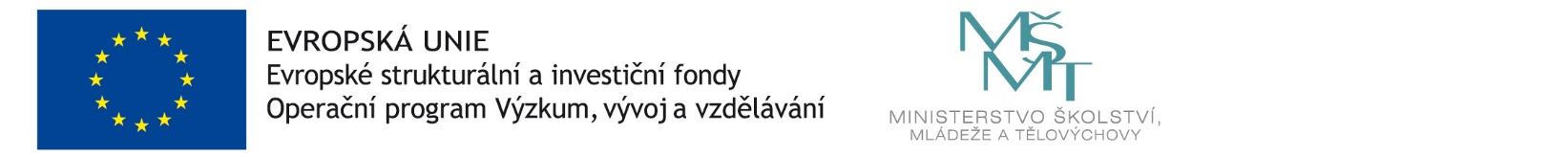 